	PUBLIC UTILITY COMMISSION	IN THE MATTER OF THE APPLICATION OF: A-2009-2121686	Application of  U.S. Gas & Electric, Inc. d/b/a Pennsylvania Gas & Electric  for the right to begin to offer, render, furnish or supply natural gas supply services to residential, small commercial, large commercial, industrial, and governmental customer classes in the natural gas distribution company service territories of Valley Energy Inc., Peoples TWP LLC, Philadelphia Gas Works, PECO, Equitable Gas Company and Peoples Natural Gas Company,  within the Commonwealth of Pennsylvania.The Pennsylvania Public Utility Commission hereby certifies that after an investigation and/or hearing, it has, by its report and order made and entered, found and determined that the granting of the application is necessary or proper for the service, accommodation, convenience and safety of the public and hereby issues, evidencing the Commission's approval, to the applicant this:LICENSE FOR NATURAL GAS SUPPLIER.In Witness Whereof, The PENNSYLVANIA PUBLIC UTILITY COMMISSION has caused these presents to be signed and sealed, and duly attested by its Secretary at its office in the City of Harrisburg this 23rd day of  September 2011.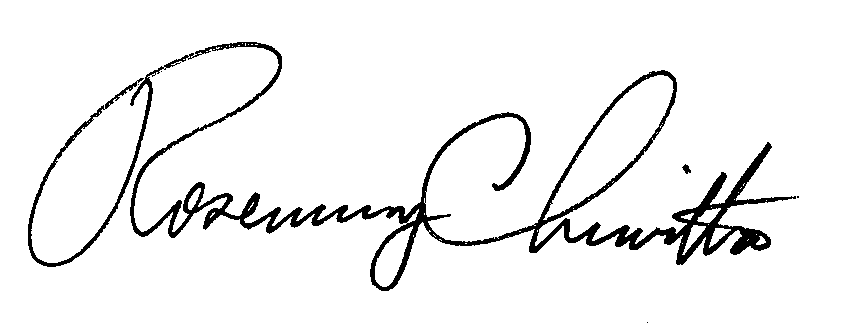 Secretary